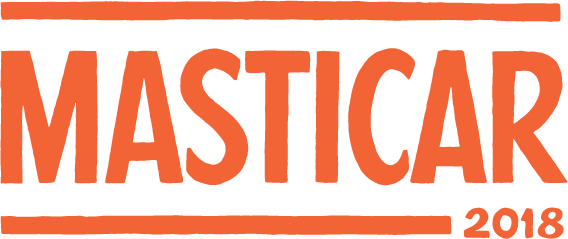 MercadoFRUTAS  Y VERDURASSUEÑO VERDE Y CRUNCH (vegetales de hoja, aromáticas, vegetales baby, brotes, flores comestibles / Pilar, Buenos Aires)PORTO (hongos portobellos, champiñones, endivias / Escobar, Buenos Aires)EXPRESIÓN ORGÁNICA (quinotos, frutillas, limones, habas, plantines y aromáticas/ Corredor del Salado, Buenos Aires)FINCA CHIPALTO (naranja sanguina y pulpa de tomate de árbol / San Miguel, Tucumán)POMELO BLANCO (pomelo blanco dulce / Formosa)PRODUCTORES DE ALCAUCIL PLATENSE (alcauciles / La Plata)ZENFRUT (galangal, jengibre, pomelo chino, maracuyá, lemon grass, hojas de lima kaffir, cúrcuma, papaya verde / Misiones) AGROLON (maracuyá, palta hass / Jujuy)LA ABUNDANCIA (cúrcuma y jengibre / Misiones)EL PIEMONTES (frutillas / Entre Ríos)MAIKA (frutos rojos congelados / Chubut)ZEN DE CAMPO (ajo chino, colorado y landra / Mendoza)EL TRUFERO  (trufas / Buenos Aires)UNIÓN DE TRABAJADORES DE LA TIERRA (acelga de color, remolacha, kale, zapallo anco, kabutia, banana, pomelo, naranja, limón / Buenos Aires)INTERRUPCIÓN (frutillas y arándanos / Tucumán)FINCA DEL PARANÁ (quinotos y col romanesco orgánicos / Santa Fe)ACEITES DE OLIVAOLIVOS PATAGÓNICOS (aceite de oliva / Las Grutas, Río Negro)OLIOVITA (aceite de oliva / 25 de Mayo, San Juan)LA TOSCANA (aceite de oliva / La Rioja)ZUCCARDI ZUELO (aceite de oliva / Maipú, Mendoza y Cañada Honda, San Juan)ZEN DE CAMPO (aceite de oliva / Mendoza)GERMEN DE VIDA (aceite de oliva / Mendoza)OTROS ACEITESACEITES DEL DESIERTO (aceite de nuez, de almendra, de sésamo, de sésamo virgen, de maní alto oleico y de pistacho / Santa Catalina, Córdoba)CAMPO CLARO (aceite de girasol alto oleico y de lino / Buenos Aires)FINCA CHIPALTO (aceite de palta/ Tucumán)FRUTOS DEL SOL (aceite de pistacho / San Juan)VINAGRESMÜLLER & WOLF (vinagre añejo de cassis y de flores de saúco / Bariloche, Río Negro) HIGOS FELICES (vinagre de higos / Timbó Viejo, Tucumán)ZUCCARDI ZUELO (vinagre de Torrontés / Maipú, Mendoza y Cañada Honda, San Juan)FINCA DEL PARANÁ (vinagre de higos, aceto balsámico de higos / Santa Fe)QUESOSLA SUERTE (cheddar, lincoln, reggio, patagónico / Lincoln, Buenos Aires)JUAN GRANDE (cuartirolo, haloumi y feta / Lincoln, Buenos Aires)SANTA AGUEDA (queso mimolette y semicurado de oveja y búfala / Las Flores, Buenos Aires)ARRIVATA (mozzarella fior di latte, mozzarella de búfala, burrata, mascarpone, caciocavallo / Pilar, Buenos Aires)PIEDRAS BLANCAS (quesos de cabra, oveja y vaca / Suipacha, Buenos Aires)WAPI (quesos de cabra y de vaca / San Juan)SANTA OLALLA (quesos de cabra: crottin, sainte-maure, camembert, brique, pyramide, provoleta / Córdoba)QUESERÍA VENTIMIGLIA (quesos de autor / Neuquén)LA DELFINA (quesos y yogur de búfala / Buenos Aires)LA CHOZA (lácteos y quesos de vaca / Buenos Aires)GRANJA LA PIEDRA (quesos y yogur de cabra / Chapadmalal, Buenos Aires)PASTORAS DEL MONTE (quesos de cabra / Tucumán)LA HUERTA TAMBO (quesos de cabra semiduro y criollo / Jujuy)FIAMBRES LAS DINAS (salazones y embutidos curados, cocidos, ahumados en frío y en caliente / Tandil, Buenos Aires)ASOCIACIÓN DE PEQUEÑOS PRODUCTORES ABORÍGENES DE LA PUNA (embutidos de llama / Jujuy)PANADERÍA Y PASTELERÍAELMIRA CASTRO (alfajores / Córdoba)L’EPI (panadería / CABA)CAUCA (chocolates, bombones, masitas, alfajores y dulces / Trenque Lauquen, Buenos Aires)LA NEGRITA (nueces confitadas, bombones de higos y colaciones / Salta)SALVAJE BAKERY (panes / Buenos Aires)DULCE DE LECHEDON ATILIO (dulce de leche y dulce de leche repostero / Tandil, Buenos Aires)QUESERÍA VENTIMIGLIA (dulce de leche de vaca, oveja y cabra / Neuquén)CAUCA (dulce de leche / Buenos Aires)ELMIRA CASTRO (dulce de leche / Córdoba)CHIMBOTE (dulce de leche / Mar del Plata)LAS QUINAS (dulce de leche / Buenos Aires)CHICOANA (dulce de leche / Chicoana, Salta) DULCES Y ARROPESDULCES PIZARRO (dulce de membrillo rubio / San Juan)GERMEN DE VIDA (dulces y conservas / Mendoza)CHICOANA (cayote, cuaresmillos e higos en almíbar, arándanos y frutillas al Torrontés / Chicoana, Salta)LA NEGRITA (dulces de cayote, cuaresmillo e higo/ Salta) FUNDACIÓN GIUSEPPE TOVINI (arrope de algarroba / Santiago del Estero)MAGLA (castañas en almíbar y puré de castañas / CABA)FINCA DEL PARANÁ (quinotos, caquis, guayabas, papayas, higos en almíbar / Santa Fe)MAIKA (pulpa de frutos rojos / Chubut)FROM PATAGONIA (jarabe de saúco / Río Negro)MIEL ESTANCIA LAS QUINAS (miel de limón, de eucaliptus, cremosa y líquida multifloral / Las Heras, Buenos Aires)FUNDACIÓN GUISEPPE TOVINI (miel monofloral de algarroba / Santiago del Estero) LA NEGRITA (miel de caña / Salta)WAYRA (miel de atamisqui y de monte / Santiago del Estero)APIDELTA (miel monofloral de catay, zanahoria, algarroba, azahar, acacia y pradera / San Nicolás, Buenos Aires)CASA NEHO (mieles monoflorales y multiflorales / Buenos Aires)CAMPO CLARO (miel multifloral / Buenos Aires)FINCA DEL PARANÁ (miel monofloral de catay / Santa Fe)FRUTOS SECOS Y PASASFRUTOS DEL SOL (pistachos / San Juan)GERMEN DE VIDA (almendras, pasas de uva, ciruelas disecadas / Mendoza)EL PAMPA ORGÁNICO (nueces pecán / Mendoza)ZEN DE CAMPO (nueces, almendras, peras, ciruelas, pasas de uva y duraznos deshidratados / Mendoza)BUENOS VIENTOS (almendras, avellanas, nueces / Neuquén)LA CHACRITA (nueces pecán / Marcos Juárez, Córdoba)BIOCONEXIÓN (moras, zanahorias, naranjas, bananas, manzanas, peras y habas deshidratadas / Manuel Belgrano, Jujuy)ASOCIACIÓN DE PRODUCTORES FUERTE ALTO (pelones deshidratados / Cachi, Salta)HARINASLA ABUNDANCIA (fécula de mandioca / Misiones)CAMPO CLARO (harina de kamut, salvado, centeno y trigo / Carlos Keen, Buenos Aires)PAITITI (harina de trigo / Buenos Aires)KWEZI (harina de teff y sorgo blanco / Buenos Aires)MOLINO MAYAL (harina integral / Buenos Aires)FUNDACIÓN GIUSEPPE TOVINI (harina de algarroba / Santiago del Estero)SURCO DIAGUITA (harina de quínoa / Catamarca)OLIENKA (harina de trigo sarraceno / Buenos Aires)BUENOS VIENTOS (harina de almendras / Neuquén)MAGLA (harina de castañas / CABA)FRUTOS DEL SOL (harina de pistachos / San Juan)ACEITES DEL DESIERTO (harina de frutos secos / Santa Catalina, Córdoba)COOPERATIVA TATAHUASO (harina de maíz, amaranto y quinoa / La Silleta, Salta)ASOCIACIÓN DE PRODUCTORES FUERTE ALTO (harina de garbanzo, quinoa, arvejas y algarroba / Cachi, Salta)GRANOSQEWAR (quínoa / Jujuy)BIOCONEXIÓN (poroto cranberry, maíz mote, blanco y morado, quínoa / Manuel Belgrano, Jujuy)COOPERATIVA TATAHUASO (quínoa, amaranto, hojas de yacón / La Silleta, Salta)KWEZI (teff y sorgo blanco/ Buenos Aires)OLIENKA (trigo sarraceno / Buenos Aires)ASOCIACIÓN DE PRODUCTORES FUERTE ALTO (quínoa, garbanzos, amaranto y poroto pallar / Cachi, Salta)ESPECIAS BIOCONEXIÓN (comino, pimienta de molle / Manuel Belgrano, Jujuy)VALLES ANDINOS (azafrán en hebras y molidos / Villa Pomán, Catamarca)ORO RUBÍ (ajo negro / Mendoza y Buenos Aires)ECOSAL (sal de las Salinas Grandes de Jujuy / Jujuy)SAL DE AQUÍ (cristales de sal marina natural, sal marina ahumada, sal marina con wakame / Cabo Raso y Trelew, Chubut)GENSER (sal baja en sodio / CABA)ZEN DE CAMPO (orégano, tomillo, romero, ajo deshidratado y azafrán / Mendoza)COOPERATIVA DIAGUITA (pimentón, comino, anís / Catamarca)ASOCIACIÓN DE PRODUCTORES FUERTE ALTO (comino, pimentón, ají molido, ají picante, orégano, anís / Cachi, Salta)ALMACÉNALTOS DEL VALLE GOURMET Y GIRPAT (conservas de gírgolas, hongos,  gírgolas secos / Río Negro) HINAJ (leña y carbón / Formosa)GERMEN DE VIDA (pulpa de tomate, tomate disecado / Mendoza)RED CAÑERA (azúcar mascabo, rapadura y panela / Fracrán, Misiones)ARYTZA (mostaza tipo Dijon, a la antigua y tipo alemana / CABA)LA CHACRITA (maxi y mini alcaparras, alcaparrones, hojas de alcaparras / Marcos Juaréz, Córdoba)OLIVOS PATAGÓNICOS (aceitunas / Las Grutas, Río Negro)SPARAW (leche de almendras y leche de coco / Buenos Aires)CRUDDA (queso de castañas, yogur de coco / Buenos Aires)HAULANI (yogur de coco / Buenos Aires)CASA NEHO (umeboshi, salsa de soja, miso / Buenos Aires)FERMENTO NATURAL (vegetales fermentados / CABA)HONGOS Y FUNGHI (hongos deshidratados / Córdoba)FROM PATAGONIA (hongos y frutos silvestres liofilizados / Río Negro)INFUSIONESARAPEGUA (yerba mate biodinámica / Misiones)LA OBEREÑA (yerba mate convencional, orgánica y con stevia, té negro, rojo y verde / Oberá, Misiones)TEALOSOPHY (té en hebras/ Buenos Aires)CROA LA RANA (infusiones serranas / Córdoba)   COOPERATIVA TATAHUASO (hojas de yacón / Salta)BIOCONEXIÓN (muña muña, rica rica, suico, cedrón, arca yuyo / Manuel Belgrano, Jujuy)ISLA DE YERBA MATE.ARTITRAYJÚ (yerba mate barbacuá / Misiones)   KALENA (yerba mate orgánica / Misiones)AS DE BASTOS (yerba mate / Misiones)BEBIDASPULKU (sidra y fermentados de pera / Villa Regina, Río Negro)MÜLLER & WOLF (néctar de flores de saúco y de frutas rojas / Río Negro)PEER (sidra de pera / Neuquén)PRÍNCIPE DE LOS APÓSTOLES (gin / Mendoza)DESTILERÍA MORETTI (gin / CABA)NOCTUA (vodka / Río Negro)CASA NEHO (sake y umeshu / Buenos Aires)SUR GIN (gin / Buenos Aires)ISLA (clericot y sangría / Buenos Aires)LA FUERZA (vermouth / Mendoza)CHACRAS BEER COMPANY (cerveza / Mendoza)PISCO CALAVERA (pisco / Mendoza)  LA ORDEN DEL LIBERTADOR - BONFIRE (Malbec Wood Whisky, Super Spiced Whisky / Buenos Aires) PERÚBIOMAC (mango en cubos y pulpa de lúcuma, de palta, de guanábana y de maracuyá / Pilar, Buenos Aires)DOS SANTOS (palmitos y morrones en conserva / CABA)UMA (pisco / Perú)VILLARES (morrones en lata, pimientos de piquillo, mix pallar peruano, maíces gigantes, habas fritas y porotos tape / CABA)